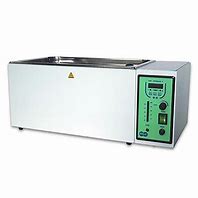 La consultazione della presente scheda non sostituisce la necessaria lettura del manuale d’uso e manutenzione dell’attrezzatura in oggetto. Essa è stata redatta al fine di fornire agli utilizzatori, formati e addestrati ove necessario, un promemoria sintetico delle indicazioni contenute nel manuale medesimo.PRIMA DELL’USOsono da preferirsi bagni termostatati con coperchio inclinato, il quale che impedisce la caduta delle gocce di vapore condensato sui campioni in lavorazioneinstallare il bagno termostatato lontano da qualsiasi derivazione elettrica sotto tensione (prese, cavi, apparecchi)verificare sempre, prima di procedere al riscaldamento, la termoresistenza dei contenitori che si intendono impiegare così come le caratteristiche chimico fisiche delle sostanze impiegate (punto di ebollizione, d'infiammabilità ecc.)DURANTE L’USOverificare periodicamente lo stato di conservazione delle parti elettricheè assolutamente vietato da parte del lavoratore di effettuare interventi di manutenzione e/o modifica dello stessoper prevenire eventuali malfunzionamenti della stufa è necessario definire un programma annuale di verifica e di manutenzione; tutti i dati relativi alla manutenzione, alle verifiche periodiche o ad eventuali interventi devono essere annotati cronologicamente con data su un registro allegato alla cappa e firmati da chi ha eseguito l’operazionedopo l'apertura del bagno termostatato, non appoggiare mai il coperchio in prossimità di cavi, prese o apparecchiature elettrici sotto tensioneriempire il bagno termostatato con acqua distillata meglio se con l'aggiunta di un antimuffa o antimicrobicoDOPO L’USORipristinare le condizioni inizialiSPECIFICHESPECIFICHECONFORMITA’SPECIFICHESPECIFICHECONFORMITA’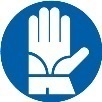 Guanti resistenti al calore		UNI EN 407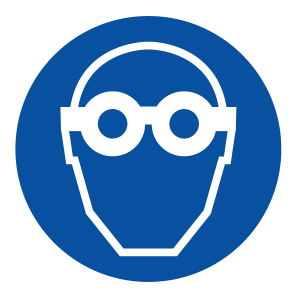 OcchialiEN 166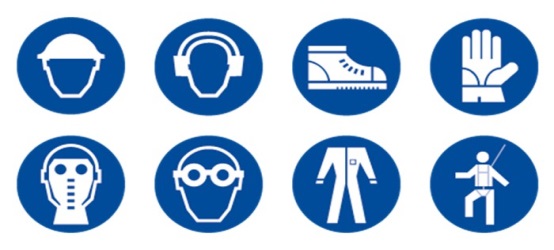 CamiceUNI EN ISO 13688